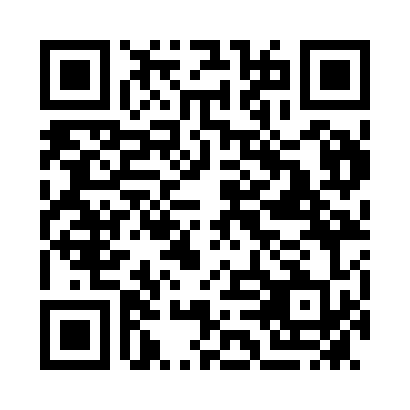 Prayer times for Wagin, AustraliaWed 1 May 2024 - Fri 31 May 2024High Latitude Method: NonePrayer Calculation Method: Muslim World LeagueAsar Calculation Method: ShafiPrayer times provided by https://www.salahtimes.comDateDayFajrSunriseDhuhrAsrMaghribIsha1Wed5:206:4512:083:085:316:502Thu5:216:4512:083:085:306:493Fri5:226:4612:083:075:296:484Sat5:226:4712:073:065:286:475Sun5:236:4712:073:055:276:476Mon5:236:4812:073:055:266:467Tue5:246:4912:073:045:256:458Wed5:256:5012:073:035:246:449Thu5:256:5012:073:035:236:4410Fri5:266:5112:073:025:236:4311Sat5:266:5212:073:015:226:4212Sun5:276:5312:073:015:216:4213Mon5:286:5312:073:005:206:4114Tue5:286:5412:072:595:206:4115Wed5:296:5512:072:595:196:4016Thu5:296:5512:072:585:186:3917Fri5:306:5612:072:585:186:3918Sat5:316:5712:072:575:176:3819Sun5:316:5812:072:575:166:3820Mon5:326:5812:072:565:166:3821Tue5:326:5912:072:565:156:3722Wed5:337:0012:072:565:156:3723Thu5:337:0012:072:555:146:3624Fri5:347:0112:082:555:146:3625Sat5:347:0212:082:545:136:3626Sun5:357:0212:082:545:136:3527Mon5:367:0312:082:545:136:3528Tue5:367:0312:082:535:126:3529Wed5:377:0412:082:535:126:3530Thu5:377:0512:082:535:126:3431Fri5:387:0512:082:535:116:34